The CANFIT Framework forLesson PlanningAllies for Immigrants Tutor WorkshopRobin Bitters and Diana SatinApril 30, 2019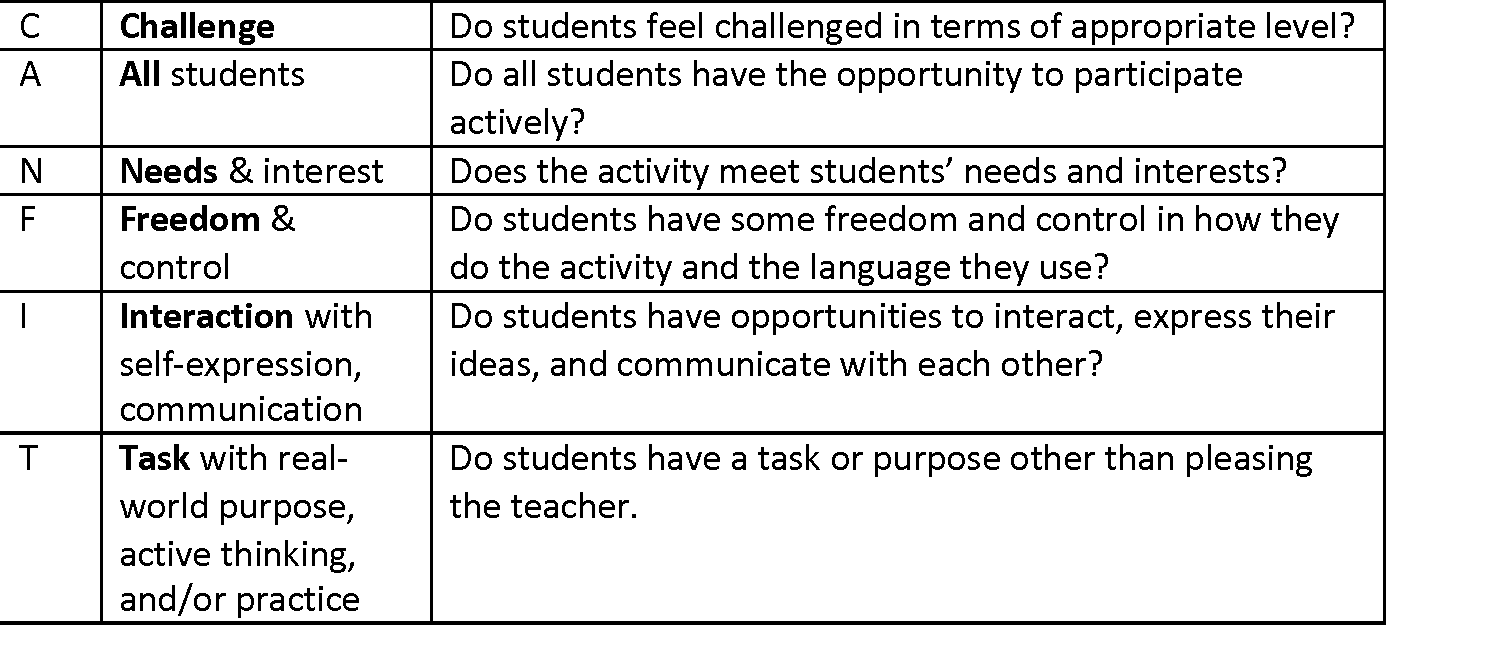 